CÓDIGO BOLSA/PLAZA: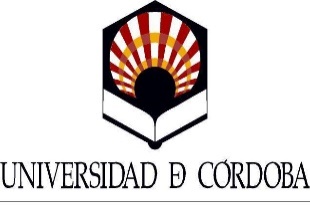 RESOLUCIÓN FECHA:BOUCO Nº/BOJA Nº: 			DATOS DE LA PLAZA/bolsa CONVOCADA A CONCURSO	DATOS DE LA Persona reclamanteIndique el bloque y apartado específico al que pertenece el mérito.Número que ocupa ese mérito dentro de ese apartado.Denominación completa del mérito con información sobre, por ejemplo, título, año, asignatura, curso, contrato, beca, etc., tal y como aparece en la solicitud.Aporte la puntuación actual que se ha asignado a dicho mérito o apartado y/o los comentarios/observaciones que ha incluido la comisión técnica en la baremación de dicho mérito.Explique claramente y de forma concreta cuál es la petición o solicitud que realiza sobre dicho mérito.Exponga de manera sucinta los argumentos y la justificación de dicha reclamación.Identifique los documentos nuevos que aporta y describa los aspectos que incluyen dichos documentos que justifican o subsanan la reclamación. Si se trata de un documento ya aportado con su solicitud inicial especifíquelo.Categoría:   Área de Conocimiento:  Departamento:Primer Apellido:  Segundo Apellido:  Nombre:  MODELO RECLAMACIÓN PLAZA/BOLSAMODELO RECLAMACIÓN PLAZA/BOLSAMODELO RECLAMACIÓN PLAZA/BOLSABLOQUE(1)APARTADO(1)Nº MÉRITO(2)MÉRITO(3)VALORACIÓN ACTUAL Y /O OBSERVACIONES(4)PETICIÓN/SOLICITUD(5)ARGUMENTOS RECLAMACIÓN(6)NUEVOS DOCUMENTOS APORTADOS Descripción(7)